9 классФизика4.04-с.248 вопросы- дать ответ (письменно)16.04- п.59  с.251.вопросы- дать ответ (письменно)17.04 -п.60 с.255 вопросы- дать ответ (письменно)Химия15.04.2020Тема: Дальний Восток. Население, природные ресурсы и хозяйство. П.51, Стр.304-30716.04.2020Тема: Итоговые задания по теме раздела. Стр.309-310 (письменно)География16.04.2020Тема: п.35 Спирты. Альдегиды. Упр.1-5 (письменно)18.04.2020Тема: п.36. Предельные одноосновные карбоновые кислоты. Сложные эфиры. Упр.1-3 стр.220Информатика17.04.2020  учебник §2.2.-2.3с.64-88. (задание 12 письменно с.63)  Презентация «Одномерные массивы целых чисел» Онлайн тест «Одномерные Массивы». Вариант 1 Презентация «Конструирование алгоритмов»     Онлайн тест «Конструирование алгоритмов». Вариант 1 Результат тестов прислать на почту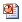 Немецкий языкАлгебраПлатформа Доп. Образ Учи. Ру13.04 П.4.5 стр. 258-260№677,679,681Рабочая тетрадь  стр. 31-3215.04  Контрольная работа по теме «Арифметическая и геометрическая прогрессии»ГеометрияПлатформа Доп. Образ Учи. Ру14.04Рабочая тетрадь  стр.12-13                                                                                                                                                                                                  П. 93-95 стр. 252-254№1013,1015,1016,101816.04 Рабочая тетрадь  стр.35-36 п. 4.6  стр.264-266№ 685,686, 688,69217.04  П. 96   стр.256№1020,1022,1024Рабочая тетрадь  стр.22Русский язык06.04.2020п.22 «Сложное предложение с разными видами связи»Стр.289- 292( знать теоретический материал), упр.267- устно по заданию,упр.268(прочитать текст и выполнить задания 2-5(Письменно))10.04.2020Сложное предложение с разными видами связи.П.22,упр269(задание 1),упр 269 (задание 2)-сочинение-рассуждение по 8-му предложению, обьем не менее 80 слов.упр 271(задание1-3,сочинение-рассуждение по 3-му заданию стр279.Литература06.04.2020Л. Н. Толстой. Автобиографическая трилогия «Юность»Стр.3-14, «Юность»(знать содержание глав:1-я «Что я считаю началом юности», 3-я «Мечты»,31-я «Comme il faut», 32-я «Юность». Ответить устно на вопросы стр.13-14.09.04..2020Литература: А.П.Чехов. О писателе. «Смерть чиновника». Образ «маленького» человека и чеховское отношение к нему. Знать содержание рассказа «Смерть чиновника,  по учебнику прочитать стр.15-40,прочитать рассказ «Тоска» и написать сочинение- рассуждение «Одиночество человека в многолюдном мире, его причины.»10.04.2020Русская литература 20 века: многообразие жанров и направлений.Познакомиться со статьёй «Штрихи к портретам писателей стр.41-43.БиологияБиология  - образовательный портал «Российская электронная школа»Краеведение06.04.2020параграф 22, 23 с. 185-204История Internet Urok.ru13.04-П.28 с.46-52
16.04-П.29 с.54-61
18.04-П.30 с.62-65
Задания выполняем в рабочей тетради
Обществознание InternetUrok.ru